DRESSAGE NZ  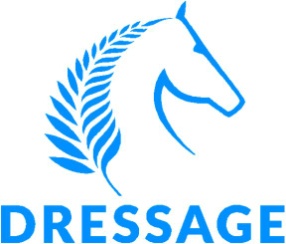 EXPRESSION OF INTEREST ROLE: Appointments (by appointment panel)Technical Officer (Board): For a three-year term
Judges Sub-Committee 1 appointed member for a three-year termBoard Appointments
Dressage Steward General 
NI & SI ESNZ Equestrian Centre Committee Representatives ( 1 for each NEC)Role:………………………………………………………………………………………………………………. Name:……………………………………………………………………………………………………………..Email:………………………………………………………………………………………………………………Mobile Ph………………………………………………………………………………………………………..Date EOI received: Signature of Sport Manager: Motivation & Qualifications in respect of the role should be attached separately and may include supporting letters from members or area dressage groups Please contact the Sport Manage for a role description EOI must be received by Sport Manager, Dressage NZ, RD 13, Hawera no later than 5pm  Friday 17th May  2019 email to: dressage@nzequestrian.org.nz 